Saisir une matriceOpérations sur les matricesTransposée d'une matrice Problème pouvant être rencontré MatricesCalcul matricielCasioGRAPH 35+?On donne  et .                 1. Calculer 5A, A3, A × B                                                                                       2. Calculer A-1.                                                                                      3. Calculer At?Touche MENU sélectionner 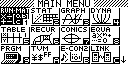 Pour accéder au menu matrice MAT (touche F3)   Sélectionner la matrice choisie et valider par EXE .Définir la dimension de la matrice A, ici, 2x2.Valider par EXESaisir les éléments de la matrice et utiliser les flèches ou la touche  EXE pour valider.  m désigne le nombre de colonnes et n le nombre de lignes.Utiliser la touche EXIT et procéder de même pour définir la matrice B.Retourner à l'écran de calcul (EXIT EXIT)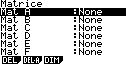 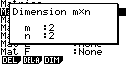 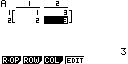 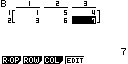 Dans l'écran de calcul, saisir 5xMat A , Mat A^3 , Mat A x Mat B.  Mat A s'obtient avec SHIFT  2 et ALPHA  A. Mat B s'obtient avec SHIFT  2 et ALPHA  BPour calculer l'inverse de A, saisir Mat A-1 (avec les touches SHIFT ) )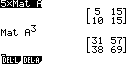 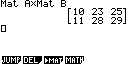 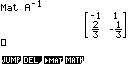 Accéder à l'écran de calcul, puis dans les options (OPTN), sélectionner le menu matrice (touche F2), et choisir Trn (F4)Saisir ensuite Mat A (F1)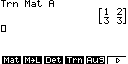 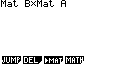 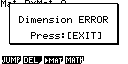 Dans le cas où les dimensions des matrices sont incompatibles pour un calcul donné (par exemple B×A ) le message d'erreur ci-contre est affiché. 